CROSSING PATROL VACANCY AT THIS SCHOOL   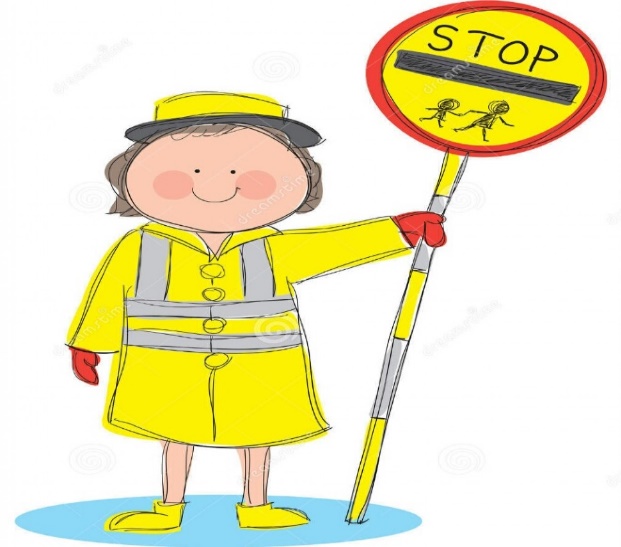 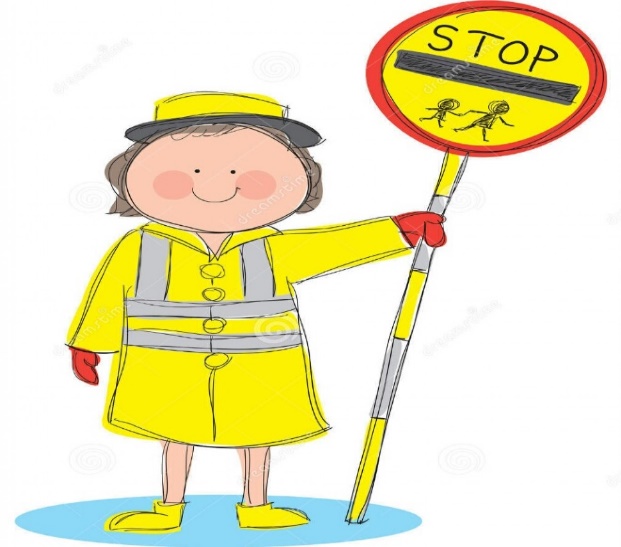 Why not join North East Lincolnshire School Crossing Patrol Service?Work 1 hour per day term time onlyPaid 13 weeks holidayWork for the local schoolBe a valuable part of the communitySupport local children on their way to schoolReceive a full uniform and paid training£9.30 an hourAPPLY NOW TO BECOME PART OF THE ROAD SAFETY TEAM Email David.cullum@nelincs.gov.uk or phone Dave Cullum on 07730014061.